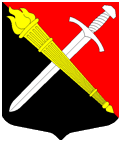 АДМИНИСТРАЦИЯМуниципальное образование Тельмановское сельское поселение Тосненского района Ленинградской областиП О С Т А Н О В Л Е Н И Е«16» апреля  2019 г.                                                                                    № 102На основании итогов перерегистрации граждан, состоящих на учете в качестве нуждающихся в жилых помещениях, предоставляемых по договорам социального найма, руководствуясь ст. 55, ст. 56 Жилищного кодекса Российской Федерации, ст. 1, ст. 3 Областного закона  Ленинградской области от 26.10.2005 № 89-оз «О порядке ведения органами местного самоуправления Ленинградской области учета граждан в качестве нуждающихся в жилых помещениях, предоставляемых по договорам социального найма», администрация муниципального образования Тельмановское сельское поселение Тосненского района Ленинградской областиПОСТАНОВЛЯЕТ:Утвердить список граждан, состоящих на учете в качестве нуждающихся в жилых помещениях, предоставляемых по договорам социального найма  на 15 апреля 2019 года согласно приложению.Опубликовать настоящее постановление в источнике официального опубликования муниципальных правовых актов – на официальном сайте Администрации http:// telmana.info/3. Контроль  за  исполнением  постановления  возложить на заместителя главы администрации  К.А. Крюкову.Глава администрации                                                                     С.А. Приходько                                                                                                                        ПриложениеСписок граждан, состоящих на учете в качестве нуждающихся в жилых помещениях, предоставляемых по договорам социального найма на 15 апреля 2019 годаГлава администрации                                                                     С.А. ПриходькоОб утверждении списка граждан, состоящих на учете в качестве нуждающихся в жилых помещениях, предоставляемых по договорам социального найма на  15 апреля 2019 года№ п/пФ.И.О.Дата постановки на учет1Воронов Н.М.23.07.19872Ингеройнен Н.Г.14.04.19893Красивова Л.В.22.11.19914Захарова Н.А.15.04.19925Филатова Е.С.15.03.19966Столбова Г.Ф.07.04.19997Столбов В.Ф.07.04.19998Иванова Г.А.30.06.20009Савицкий Е.Г.14.11.200010Дятлова М.М.29.11.200011Третьякова Е.А.16.05.200212Петухов А.С.31.03.200813Грошикова И.Ю.02.04.200814Шишков И.А.19.05.200815Иванчикова И.С.19.05.200816Шишкова М.А.28.12.201117Лебедева В.А.19.10.201218Рудяга А.П.07.03.2018